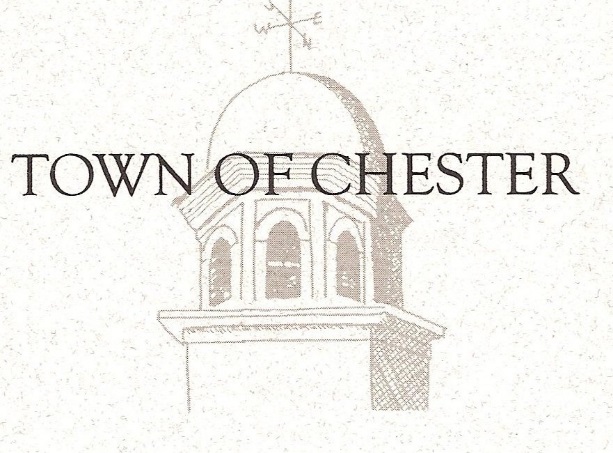 CHESTER PLANNING COMMISSION AGENDANovember 21, 2022, 6:30 PM  The Town Hall is now able to have a combination in-person and Zoom meeting.  The link for this Zoom meeting is on the home page of Chester’s website, chestervt.gov as the Planning Commission meeting.    Changes to the Agenda  Review and approve minutes from 11/07 meeting  Citizen Comments  Bylaw Modernization Grant Workshop #4 on Housing  Update on Community Survey  Update on Proposed Short Term Rental Ordinance